Forwarding Virginia Tech email from Outlook on the Web
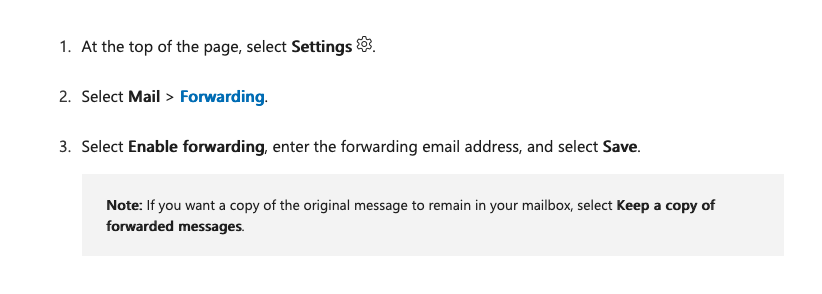 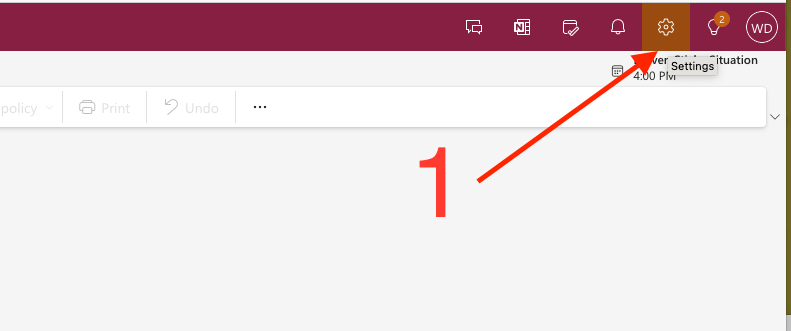 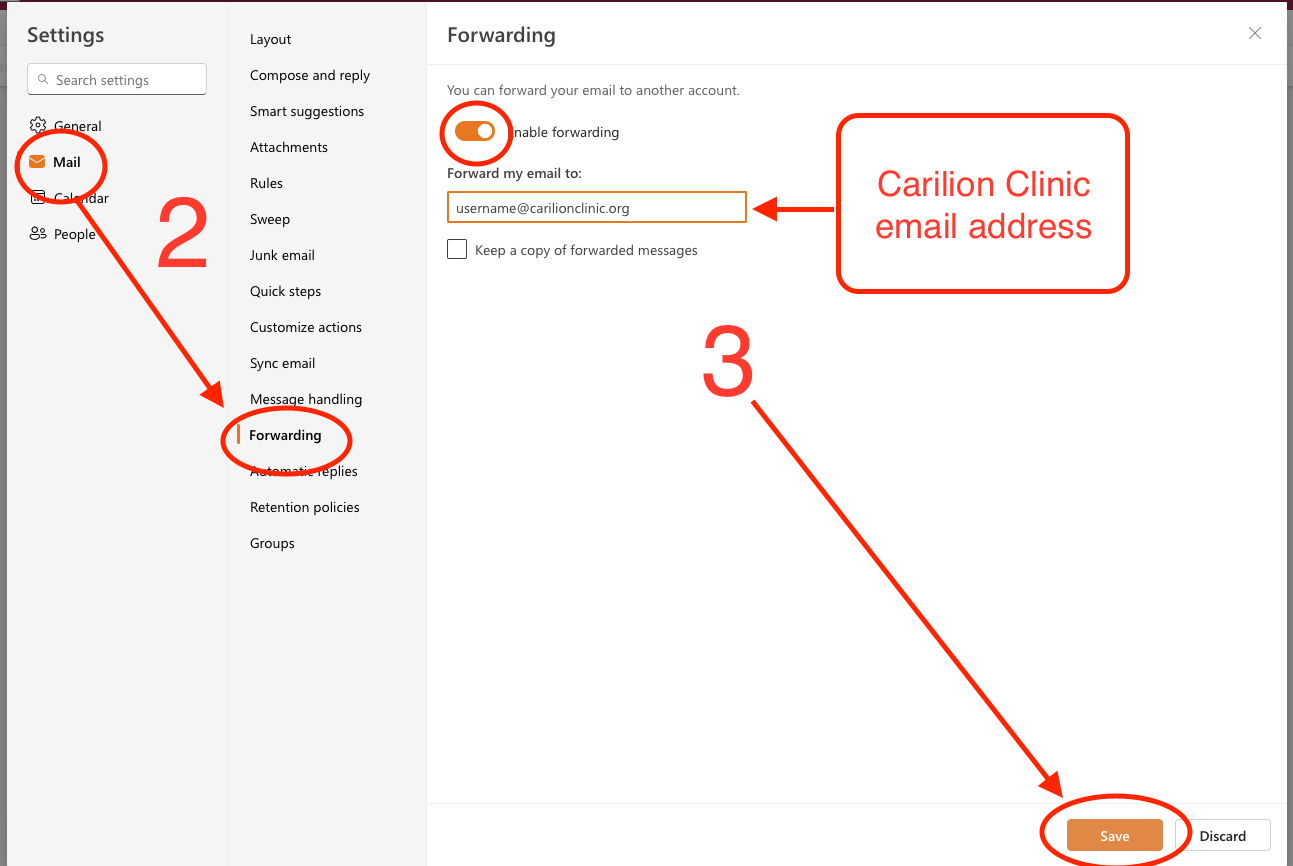 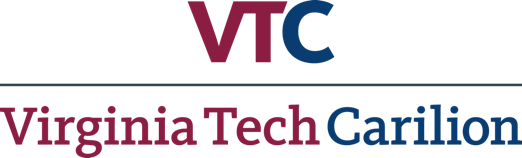 